WHAT CAREER LIVE? / WHAT UNIVERSITY LIVE? VIRTUAL EVENT – MARCH 2021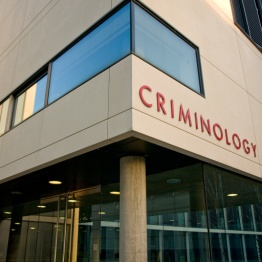 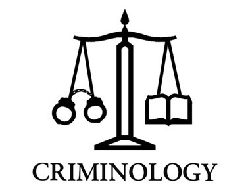 EXPLORE CRIMINOLOGY WEBINARMost criminology degree courses will focus on these basic 4 elements:-WHO?   WHY?  IMPACT?  PREVENTMost courses will involve the issues of who is committing crime, the types and social and individual consequences of crime and how the impact on the victim of crime. The location of crimes is included as well as the frequency, within a locality, for example. The social reactions to crime (such as what is happening today with crimes against women) is also looked at along with government reactions to crime (polices/reviews of crimes) and the individual reactions to crime. Some crimes have decreased during the pandemic such as house burglaries and trends are also covered as well as issues such as biological causes where individuals can develop traits, their background is investigated together with any psychological issues.The role of the Prison Service and system is usually covered too, in most courses, as well various specialist areas such as urban criminology, gender and crime (includes victimology, how women are treated as criminals and victims as well as the race issue affecting this too), the media impact (forcing opinions on crime), policing, terrorism and how young people can become involved and one up and coming area within criminology is that of the pollution/ environmental impacts on society with its cost implications and how such potential crimes are committed by individuals/organisations. Why study criminology (benefits)?Analyse data / statisticsCritical thinkingInterpersonal skills including communicationMany of these, and others, are transferable skills and will allow you to enter many other careers, related or not, to criminology. A Criminologist will......compile statistical (and other) data...conduct surveys and research interviews...formulate policy and recommendations...write research papers / articles...work with law enforcement agencies or probation services...study criminal behaviour (including postgraduate study)...devise strategies to help reduce crimeThey can be employed within various organisations such as with local and national government, think tanks, criminal justice and law enforcement agencies...4 branches in which a Criminologist will work:ANALYSIS...ADVICE...PREVENTION...REFORMAnalysis / Advice – with public bodies – in victimology (psychological effects and other areas) / within intelligence (such as the Civil Service, the Police services, the National Crime Agency, MI5)Prevention – community development roles / educating young people within areas such as terrorism and radicalisation / youth development work / social work Reform – within the criminal justice agencies – Probation / Prison roles / jobs within drug prevention and other related areasThe work of a Criminologist and roles within criminal investigation are NOT the same and though there can be an overlap between certain duties, they are two distinct careers.For example:-taking fingerprints at the scene of a crime? (criminal investigation)analysing the impact of racial bias on sentencing (criminology)ensuring evidence is correctly labelled (criminal investigation)gathering information on crimes within a locality (both!)Be aware of the difference too with careers in forensic science where there is usually a requirement for one or two science subjects, and at certain grades, at GCSE and/or A level.  Life cycle of a crimeConsists of (in no order):-POLICE OFFICERS                      PRISON OFFICERS                   PROBATION OFFICERS                     INTELLIGENCE ANALYSTS                           COMMUNITY DEVELOPMENT ROLES                                   REFORM AND REHABILITATION SUPPORT      Next steps (advice)aim for good gradesparticipate in extra curricular activitiestake on positions of responsibilitygain commercial awarenesswork experienceread quality media articlesCheck out:-PodcastsLawyer2LawyerLaw Pod UKULaw podcast..............................AMANDA WATSONCAREERS ADVISERMARCH 2021